Class: Bears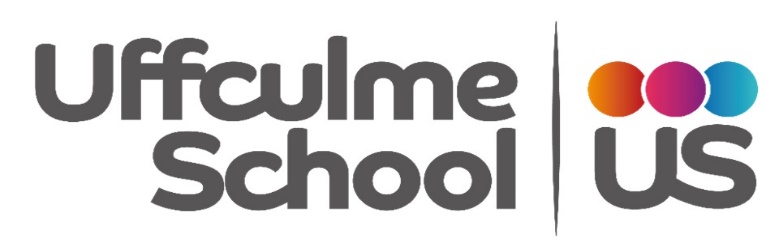 Spring Term Overview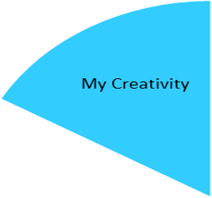 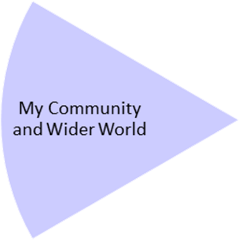 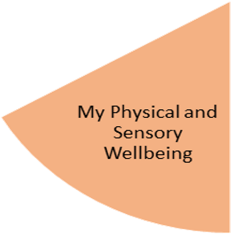 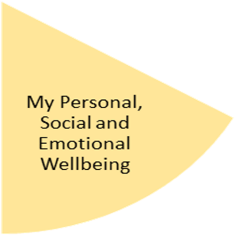 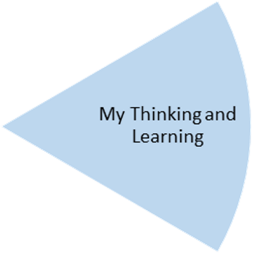 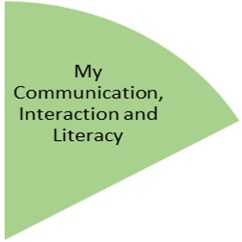 